ПЕДАГОГИ РЕАЛИЗУЮЩИЕ ДОПОЛНИТЕЛЬНОЕ ОБРАЗОВАНИЕ В РАМКАХ КАЖДОГО НАПРАВЛЕНИЯ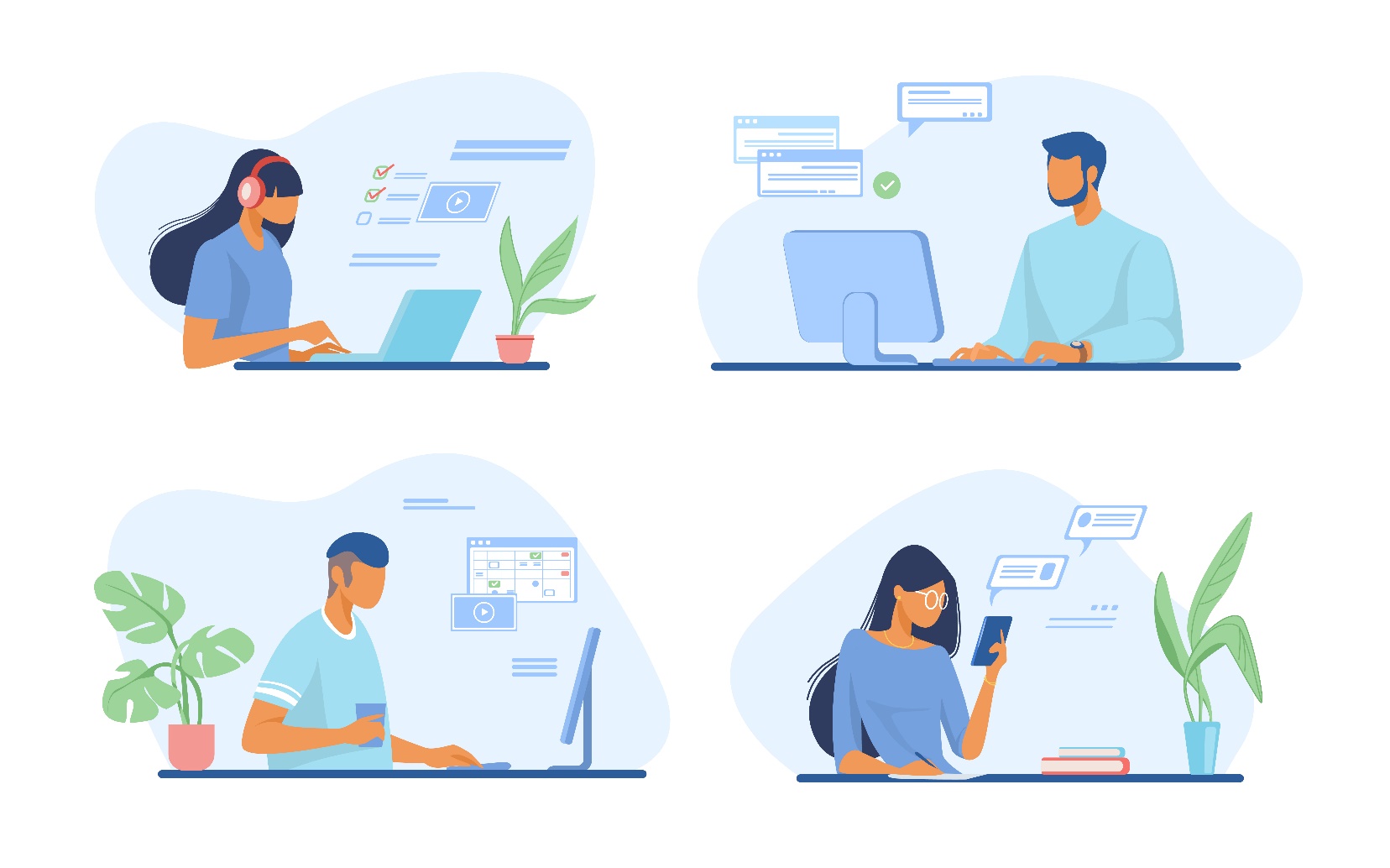 ШУХАРДИНА ЕЛИЗАВЕТА ИВАНОВНАПРОГРАММИРОВАНИЕ НА ЯЗЫКЕ PYTHONСИСТЕМНОЕ АДМИНИСТРИРОВАНИЕШТЕЙНИКОВА ЛЮБОВЬ ИВАНОВНАБОЗИНА НАДЕЖДА НИКОЛАЕВНА ОСНОВЫ АЛГОРИТМИКИ И ЛОГИКИГИМГИНА ТАТЬЯНА АНАТОЛЬЕВНА ШАМАНАЕВА ЛЮБОВЬ ХАЛИЛОВНА ПРОГРАММИРОВАНИЕ РАБОТОВАБДУЛЛИНА УЛЬЯНА ВЛАДИМИРОВНАКОХАНСКАЯ ТАТЬЯНА НИКОЛАЕВНАКИБЕРГИГИЕНА И РАБОТА С БОЛЬШИМИ ДАННЫМИБЛИНКОВА ЕКАТЕРИНА АЛЕКСАНДРОВНАМОБИЛЬНАЯ РАЗРАБОТКА